SCHOOL OF CHEMISTRY, FOOD BIOSCIENCES & PHARMACY 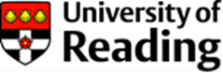 Disposal of redundant/broken itemsObtain permission from line manager (if required).Once complete send this form via e-mail to p.h.willis@reading.ac.uk and a.w.whittam@reading.ac.ukRequested by: J Bloggs        Requested by: J Bloggs        Ext: 5555Ext: 5555Ext: 5555Ext: 5555Date:12/01/15Inventory number (if known) -  Food 000309Inventory number (if known) -  Food 000309Inventory number (if known) -  Food 000309Inventory number (if known) -  Food 000309PAT number (if known) - 0964PAT number (if known) - 0964PAT number (if known) - 0964PAT number (if known) - 0964ItemOven (Has asbestos aware sticker)Oven (Has asbestos aware sticker)Oven (Has asbestos aware sticker)Oven (Has asbestos aware sticker)Oven (Has asbestos aware sticker)Oven (Has asbestos aware sticker)Oven (Has asbestos aware sticker)ManufacturerLaboratory thermal equipment LTDLaboratory thermal equipment LTDLaboratory thermal equipment LTDLaboratory thermal equipment LTDLaboratory thermal equipment LTDLaboratory thermal equipment LTDLaboratory thermal equipment LTDModelFrosty the snowman XLFrosty the snowman XLFrosty the snowman XLFrosty the snowman XLFrosty the snowman XLFrosty the snowman XLFrosty the snowman XLSerial noXLP - 6335XLP - 6335XLP - 6335XLP - 6335XLP - 6335XLP - 6335XLP - 6335LocationChemistry back lobbyChemistry back lobbyChemistry back lobbyChemistry back lobbyChemistry back lobbyChemistry back lobbyChemistry back lobbyReason for Disposal(please tick)BER                              Obsolete                              No longer required     BER                              Obsolete                              No longer required     BER                              Obsolete                              No longer required     BER                              Obsolete                              No longer required     BER                              Obsolete                              No longer required     BER                              Obsolete                              No longer required     BER                              Obsolete                              No longer required     Any other infoFailed electrical safety testing.Failed electrical safety testing.Failed electrical safety testing.Failed electrical safety testing.Failed electrical safety testing.Failed electrical safety testing.Failed electrical safety testing.Disposal Type (please tick) Disposal Type (please tick) Disposal Type (please tick) Weight kg (approx.)Weight kg (approx.)CommentsCommentsCommentsElectrical WEEE                                                  Electrical WEEE                                                  Electrical WEEE                                                  Refrigeration Hazardous Waste                Refrigeration Hazardous Waste                Refrigeration Hazardous Waste                IT crt, pc, printer                                               IT crt, pc, printer                                               IT crt, pc, printer                                               Items suitable for landfill (skip)                Items suitable for landfill (skip)                Items suitable for landfill (skip)                Asbestos containing material                    Asbestos containing material                    Asbestos containing material                    2525Furniture or large items                                Furniture or large items                                Furniture or large items                                